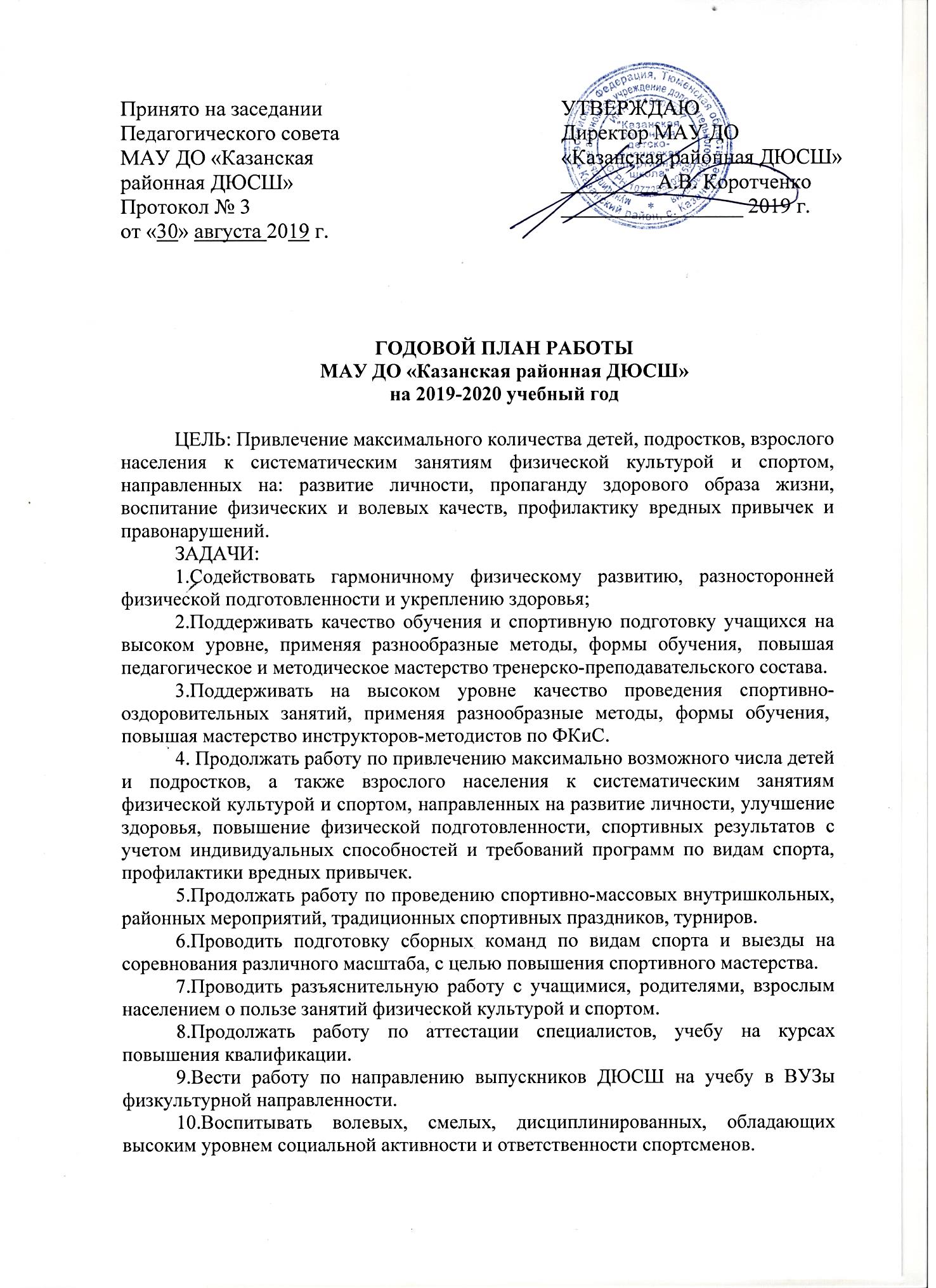 Муниципальное автономное учреждение дополнительного образования  «Казанская районная детско-юношеская спортивная школа»627420 Тюменская область Казанский район с. Казанское ул. Больничная 50 тел(факс)8(34553)4-15-44ГОДОВОЙ ПЛАН РАБОТЫМАУ ДО «Казанская районная ДЮСШ» на 2019-2020 учебный годЦЕЛЬ: Привлечение максимального количества детей, подростков, взрослого населения к систематическим занятиям физической культурой и спортом, направленных на: развитие личности, пропаганду здорового образа жизни, воспитание физических и волевых качеств, профилактику вредных привычек и правонарушений.ЗАДАЧИ:1.Содействовать гармоничному физическому развитию, разносторонней физической подготовленности и укреплению здоровья;2.Поддерживать качество обучения и спортивную подготовку учащихся на высоком уровне, применяя разнообразные методы, формы обучения,  повышая педагогическое и методическое мастерство тренерско-преподавательского состава.3. Поддерживать на высоком уровне качество проведения спортивно-оздоровительных занятий, применяя разнообразные методы, формы обучения,  повышая мастерство инструкторов-методистов по ФКиС.4. Продолжать работу по привлечению максимально возможного числа детей и подростков, а также взрослого населения к систематическим занятиям физической культурой и спортом, направленных на развитие личности, улучшение здоровья, повышение физической подготовленности, спортивных результатов с учетом индивидуальных способностей и требований программ по видам спорта, профилактики вредных привычек.5.Продолжать работу по проведению спортивно-массовых внутришкольных, районных мероприятий, традиционных спортивных праздников, турниров.6.Проводить подготовку сборных команд по видам спорта и выезды на соревнования различного масштаба, с целью повышения спортивного мастерства.7.Проводить разъяснительную работу с учащимися, родителями, взрослым населением о пользе занятий физической культурой и спортом.8.Продолжать работу по аттестации специалистов, учебу на курсах повышения квалификации.9.Вести работу по направлению выпускников ДЮСШ на учебу в ВУЗы физкультурной направленности.10.Воспитывать волевых, смелых, дисциплинированных, обладающих высоким уровнем социальной активности и ответственности спортсменов.ОРГАНИЗАЦИОННАЯ РАБОТАМЕТОДИЧЕСКАЯ РАБОТАУЧЕБНАЯ И СПОРТИВНО-МАССОВАЯ РАБОТАВОСПИТАТЕЛЬНАЯ И АГИТАЦИОННО-ПРОПАГАНДИСТКАЯ РАБОТАФИНАНСОВО-ХОЗЯЙСТВЕННАЯ ДЕЯТЕЛЬНОСТЬМЕДИЦИНСКИЙ КОНТРОЛЬИНСПЕКЦИОННО-КОНТРОЛЬНАЯ ДЕЯТЕЛЬНОСТЬМЕРОПРИЯТИЯ ПО ОХРАНЕ ТРУДА И ПОЖАРНОЙ БЕЗОПАСНОСТИПринято на заседании Педагогического совета МАУ ДО «Казанская районная ДЮСШ»Протокол № 3от «30» августа  2019 г.«УТВЕРЖДАЮ»Директор МАУ ДО «Казанская районная ДЮСШ»_________А.В. Коротченко.Приказ №   от «     »                  2019 г.№Наименование мероприятияСрокисполненияОтветственный1.Прохождение работниками медицинского осмотраПо графикуДиректор2.Составление плана работы на 2019-2020 учебный год.до 31 августаДиректор,заместитель директора по УВР, старший инструктор-методист3.Подготовка документов к приёмке школыдо 20 августаДиректор, заместитель директора по УВР,старший инструктор-методист4.Проведение организационного педагогического собрания20.08 – 08.09.2019 гг.Директор5.Проведение вводного инструктажав течение годаОтветственный по охране труда6.Проведение инструктажа на рабочем местев течение годаОтветственный по охране труда7.Проведение инструктажа по технике безопасности и противопожарной защиты (первичный/вторичный)в течение годаОтветственный по противопожарной безопасности8.Проведение инструктажа по антитеррористической безопасности (первичный/вторичный)в течение годаОтветственный по антитеррористической безопасности9.Подготовить документы и провести тарификацию тренерско-преподавательского состава.август-сентябрь 2019 г.Директор, главный бухгалтер, бухгалтер, специалист по кадрам10.Составить план воспитательной работы на 2019-2020 учебный год до 01 сентябряЗаместитель директора по УВР11.Составить и утвердить расписание занятийдо 20 сентябряДиректор, заместитель директора по УВР12.Закончить набор учащихся и комплектование учебных группдо 15 сентябряТренеры-преподаватели13.Утвердить списки группдо 1 октябряАдминистрация14.Составить календарный план проведения спортивно-массовых мероприятий и соревнований до 25 декабряДиректор, заместитель директора по УВР, старший инструктор-методист по ФКиС15.Составить график отпусковдо 25 декабряДиректор, специалист по кадрам16.Организовать участие тренеров-преподавателей/инструкторов по ФКиС на курсах повышения квалификации, в конкурсах педагогического мастерства, методических разработок и т. д.В течение всего учебного годаДиректор, заместитель директора по УВР, старший инструктор-методист по ФКиС, специалист по кадрам17.Организовать участие учащихся и занимающихся в конкурсах районного, областного, всероссийского масштаба.В течение всего учебного годаДиректор, заместитель директора по УВР, старший инструктор-методист по ФКиС18.Организация и проведение спортивно-оздоровительных лагерей дневного пребывания на базе учрежденья, летних оздоровительных площадокиюнь-августДиректор, заместитель директора по УВР, старший инструктор-методист по ФКиС, тренеры-преподаватели, инструкторы по спорту19.Оформление журналов, отчетов о проделанной работеежемесячно, ежеквартальноДиректор, заместитель директора по УВР, старший инструктор-методист по ФКиС, тренеры-преподаватели, инструкторы по спорту№Наименование мероприятияСрокисполненияОтветственный1.Проведение педагогических советов, советов инструкторов (тренеры-преподаватели, инструкторы по ФКиС)1 раз в квартал, по мере необходимостиДиректор, заместитель директора по УВР, старший инструктор-методист по ФКиС2.Обучающие семинары по ведению учебной документации для тренеров-преподавателей, инструкторов по спортусентябрь-октябрьЗаместитель директора по УВР, старший инструктор-методист по ФКиС3.Проведение семинаров по судейству соревнованийв течение годаДиректор, заместитель директора по УВР, старший инструктор-методист по ФКиС4.Обсуждение итогов соревнованийежеквартальноДиректор, заместитель директора по УВР, старший инструктор-методист по ФКиС, тренеры-преподаватели, инструкторы по спорту5.Открытые занятия по видам спорта с целью повышения педагогического  мастерства тренеров-преподавателей/инструкторов по ФКиС, заслушивание методических разработокВ течение всего годаДиректор, заместитель директора по УВР, старший инструктор-методист по ФКиС, тренеры-преподаватели, инструкторы по спорту6.Просмотр крупных соревнований областного и Российского масштаба с целью обмена опытом и повышения квалификациипо календарюДиректор, заместитель директора по УВР, старший инструктор-методист по ФКиС, тренеры-преподаватели, инструкторы по спорту№Наименование мероприятияСрокисполненияОтветственный1.Организованный медицинский осмотр обучающихся (первичный)до 01 октябряДиректор, тренеры-преподаватели2.Проведение контрольно-переводных испытаниисентябрь-октябрь,апрель-майДиректор, заместитель директора по УВР, старший инструктор-методист по ФКиС, тренеры-преподаватели.3.Проведение групповых учебно-тренировочных занятий по образовательным программам/спортивно-оздоровительных занятийпо расписаниюТренеры- преподаватели, инструкторы по спорту4.Участие в соревнованиях согласно Календарю  и Положенийв течение годаДиректор, заместитель директора по УВР, старший инструктор-методист по ФКиС, тренеры-преподаватели, инструкторы по спорту5.Проведение соревнования по Календарю в течение годаДиректор, заместитель директора по УВР, старший инструктор-методист по ФКиС.6.Проведение мониторинга физической подготовленности учащихсямай-июньДиректор, заместитель директора по УВР,старший инструктор-методист по ФКиС7.Проведение мониторинга выступлений учащихся на соревнованияхмай-июньДиректор, заместитель директора по УВР, старший инструктор-методист по ФКиС.8.Оформление документации на присвоение спортивных разрядов и выдачу зачётных классификационных книжекв течение годаЗаместитель директора по УВР.№Наименование мероприятияСрокисполненияОтветственный1.Составление плана воспитательной работы на 2019-2020 учебный год, плана работы на 2019-2020 учебный год по основным направлениям профилактики безнадзорности и правонарушений несовершеннолетнихдо 01 сентябряЗаместитель директора по УВР2.Проведение воспитательной работы согласно плана  на 2018-2019 учебный год, плана работы  по основным направлениям профилактики безнадзорности и правонарушений несовершеннолетнихв течение годаТренеры-преподаватели, инструкторы по спорту3.Составление плана воспитательной работы с группами, плана индивидуальной работы с учащимися, работа с учащимися, состоящими в банке данных «Группы особого внимания», детьми, находящимися на попечении, с семьями попавшими в трудную жизненную ситуацию.ежемесячноТренеры-преподаватели, инструкторы по спорту4.Работа с родителямив течение годаТренеры-преподаватели5.Посещение школ, беседы с классными руководителями, учителямив течение годаТренеры-преподаватели6.Работа с учащимисяв течение годаДиректор, заместитель директора по УВР,тренеры-преподаватели,инструкторы по спорту7.Проведение методической и практической работы со школами, сельскими поселениями (комплектование команд на соревнования, судейство соревнований, помощь спортинвентарем на соревнования)по календарю спортивно-массовых мероприятий, по Положениям.Директор, заместитель директора по УВР, старший инструктор-методист по ФКиС, тренеры-преподаватели, инструкторы по спорту8.Доведение до общественности и пропаганда результатов соревнований (размещение на стендах, сайте учреждения, в СМИ)в течение годаДиректор, заместитель директора по УВР, старший инструктор-методист по ФКиС, тренеры-преподаватели, инструкторы по спорту9.Оформление ДЮСШ наглядной агитацией (фотостенды, и др.), ведение сайта школыв течение годаЗаместитель директора по УВР, старший инструктор-методист по ФКиС.10.Приглашение болельщиков (родителей, родственников, друзей участников) на соревнованиясогласно календарюДиректор, заместитель директора по УВР, старший инструктор-методист по ФКиС, тренеры-преподаватели, инструкторы по спорту11.Организация показательных выступлений учащихся ДЮСШ на сельских и районных мероприятияхв течение годаДиректор, заместитель директора по УВР, старший инструктор-методист по ФКиС, тренеры-преподаватели, инструкторы по спорту№Наименование мероприятияСрокисполненияОтветственный1Подготовка материальной базы к началу учебного годаавгустДиректор, заведующий по хозяйственной части2Составить смету расходов ДЮСШсентябрь-октябрьДиректор, главный бухгалтер3Списание инвентаря, и, составление табелей работыежемесячноДиректор, главный бухгалтер, бухгалтер,специалист по кадрам4Проведение инвентаризациипо плануКомиссия по инвентаризации5Приобретение инвентаря и оборудованияв течение годаДиректор, заведующий по хозяйственной части6Составить годовой статистической отчётностисогласно срокам сдачиДиректор,заместитель директора по УВР,старший инструктор-методист по ФКиС,Центр тестирования ГТО7Текущий ремонт школыпо необходимостиДиректор, заведующий по хозяйственной части8Работа над привлечением спонсоров, для оказания благотворительной помощив течение годаДиректор, заместитель директора по УВР, старший инструктор-методист по ФКиС, тренеры-преподаватели, инструкторы по спорту№Наименование мероприятияСрокисполненияОтветственный1.Сбор медицинских справок о здоровье воспитанниковдо 1 октябряДиректор,тренеры-преподаватели, заместитель директора по УВР 2.Ведение учета спортивного травматизмав течение годаДиректор, заместитель директора по УВР, старший инструктор-методист по ФКиС,  тренеры-преподаватели, инструктора по спорту3.Контроль нагрузки на учебно-тренировочных и спортивно-оздоровительных занятияхна каждом занятииТренеры – преподаватели, инструкторы по ФКиС 4.Организация и проведение бесед с учащимися о самоконтроле, личной и общественной гигиене.по плану воспитательной работы группыТренеры-преподаватели, инструкторы по спорту№Наименование мероприятияСрокисполненияОтветственный1.Проверка заполнения учебной документации (журналы, планы работ)ежемесячноЗаместитель директора по УВР, старший инструктор-методист по ФКиС2.Проведение контрольно-инспекционной деятельности.По плану внутришкольного контроляДиректор, заместитель директора по УВР, старший инструктор-методист по ФКиС3.Осуществление диагностики за учебно-тренировочным процессомв течение годаДиректор, заместитель директора по УВР, старший инструктор-методист по ФКиС№Наименование мероприятияСрокисполненияОтветственный1.Создание комиссии по охране труда, пожарной безопасности, антитеррористической защищенности, назначение ответственных лицпо плануДиректор, заместитель директора по УВР, специалист по кадрам.2.Проведение мероприятий по  охране труда, по пожарной безопасности и антитеррористической защищенностиВ течение годаДиректор, ответственные лица.